				                    	 Form JBC(1)-4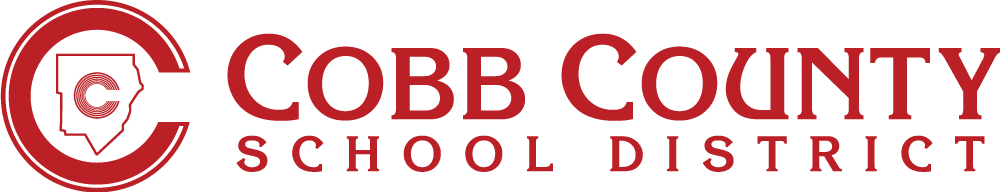 WRITTEN NOTIFICATION FORMThis form should be completed when a dispute arises between the District or school and the parent/guardian/unaccompanied youth over McKinney-Vento eligibility, school selection or enrollment in a school.A school administrator or homeless liaison should complete page one of JBC(1)-4.The parent/guardian/unaccompanied youth should be given page one of JBC(1)-4 along with the Dispute Resolution Form.District staff should document receipt of JBC(1)-4 by parent/guardian/unaccompanied youth and maintain a copy.  When JBC(1)-4 is completed by school administrator, a copy should be emailed to the Homeless Education Program office at HEP@cobbk12.org.If the school receives a verbal appeal or a McKinney-Vento Dispute Resolution Form JBC(1)-4 page 2 by the parent/guardian/unaccompanied youth, contact the Homeless Education Program.In compliance with Section 722(g)(3)(E) of the McKinney-Vento Homeless Assistance Act of 2001, the following written notification is provided to:Please sign below to acknowledge receipt of the form.Parent/Guardian/Unaccompanied Youth Signature							DateRight to Appeal and Appeal ProcessYou have the right to appeal this decision by completing the attached Dispute Resolution Form or provide your explanation verbally to the district’s homeless liaisons, Brenda Degioanni and Dayna Parker at 678-503-0173.   Resolution by the homeless liaison will be made within 7 business days of receipt of Dispute Resolution Form.If the matter is not resolved at that level, the Superintendent or designee shall issue the district’s decision within 10 business days of the second dispute by parent/guardian/unaccompanied youth.If the matter is not resolved at that level, the parent/guardian/unaccompanied youth may appeal this decision by contacting the Georgia Department of Education Grants Program Consultant (see contact information below).The student(s) listed above has the right to enroll immediately in the requested school, including full participation in all school activities pending resolution of the dispute.You may contact the state coordinator if further help is needed:Grants Program ConsultantGeorgia Department of Education678-326-0397maria.davis@doe.k12.ga.us				                    	 Form JBC(1)-4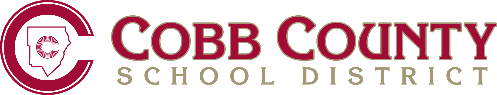 Page 2 DISPUTE RESOLUTION FORMThis form is to be completed by the parent/guardian/unaccompanied youth when a dispute arises over the McKinney-Vento eligibility, school selection, or enrollment in school.  The parent/guardian/unaccompanied yout may complete the form below or share the information verbally with the homeless liaison at 678-503-0173.I have been provided with a written explanation of the school’s decision (check one): Yes  	 NoSignature of person submitting dispute: _____________________________________________________Return completed form to your student’s school or call Homeless Education Program (HEP) office at 678-503-0173.**************************************For School Use**************************************Email the completed form to your homeless liaison.Give a copy to the parent/guardian or unaccompanied youth.Maintain the original at schoolDate sent to homeless liaison: ___________________                                                         Date:  School:Name of Person Completing Form:Title of Person Completing Form:Parent/Guardian/Unaccompanied Youth:  Student(s):After reviewing your request regarding eligibility, or school selection, or enrollment in a school for the student(s) listed above, the request was denied.  Below is the rationale for the decision:Date submitted:Student(s):School(s):Person completing form:Relation to student(s):I may be contacted at (phone or e-mail):You may include a written explanation to support your appeal in this space, or you may provide your explanation verbally to the district’s homeless liaison.      